KLASA: 402-09/23-05/1URBROJ: 2158-19-02-24-11Ernestinovo, 8. travnja 2024.Na temelju Odluke Ministarstva rada, mirovinskog sustava, obitelji i socijalne politike o financiranju KLASA: 984-01/23-01/29, URBROJ: 524-07-02-01-01/1-24-26 od 7. ožujka 2024. godine, te Ugovora o dodjeli bespovratnih sredstava za projekte koji se financiranju iz Europskog socijalnog fonda plus kroz program Učinkoviti ljudski potencijali 2021.- 2027. u financijskom razdoblju 2014. -2020., kodni broj: SF.3.4.11.01.0542, a na temelju članka 44. Statuta Općine Ernestinovo („Službeni glasnik Općine Ernestinovo“, broj  2/21 i 3/21), Općinska načelnica Općine Ernestinovo objavljujeJAVNI POZIVza zapošljavanje na određeno vrijeme u okviru projekta  „Osnažene Ernestine“, SF.3.4.11.01.0542, sufinanciran iz poziva „Zaželi – prevencija institucionalizacije“ koji se financira sredstvima Europskog socijalnog fonda plus.na radno mjesto: radnik/ica na poslovima pružanja potpore starijim osobama i/ili osobama u nepovoljnom položaju i/ili osobama s invaliditetom 1. MJESTO RADA: područje općine Ernestinovo2. BROJ IZVRŠITELJA: 223. VRSTA ZAPOSLENJA:  predviđeno trajanje radnog odnosa na određeno – 35 mjeseci uz obvezni probni rad od 2 mjeseca4. RADNO VRIJEME: Puno radno vrijeme5. PREDVIĐENA PLAĆA: u visini minimalne plaće, sukladno Uredbi o visini minimalne plaće Vlade Republike Hrvatske6. RADNO ISKUSTVO: Poželjno radno iskustvo na sličnim poslovima7. OPIS POSLA:Svaka zaposlena osoba pruža usluge potpore i podrške za najmanje šest pripadnika ciljne skupine koja uključuje:organiziranje prehrane (pomoć u pripremi obroka, pomoć u nabavi hrane i dr.) i/ili obavljanje kućanskih poslova (pranje posuđa, pospremanje stambenog prostora, donošenje vode, ogrjeva i slično, organiziranje pranja i glačanja rublja, nabava lijekova i drugih potrepština i dr.) i/ili održavanje osobne higijene (pomoć u oblačenju i svlačenju, u kupanju i obavljanju drugih higijenskih potreba i dr.) i/ili zadovoljavanje drugih svakodnevnih potreba i drugi poslovi vezani uz skrb o starijim osobama i osobama s invaliditetom.Na javni poziv za zapošljavanje mogu se javiti punoljetne osobe oba spola s najviše završenom srednjom školom.8. NAČIN PRIJAVE: Ispunjena i vlastoručno potpisana Prijava na javni poziv za zapošljavanje sa svim prilozima. Prijavu na javni poziv za zapošljavanje moguće je zatražiti putem e-maila projekti@ernestinovo.hr ili ju je moguće preuzeti u prostorijama Jedinstvenog upravnog odjela Općine Ernestinovo, V. Nazora 64, 31215 Ernestinovo.Uz prijavu na javni poziv potrebno je priložiti:1.	kopija osobne iskaznice2.	potvrdu o radno pravnom statusu Hrvatskog zavoda za mirovinsko osiguranje ili e -zapis o radno pravnom statusu s portala e-Građani, ne stariju od dana objave natječaja3.	izjavu o suglasnosti za prikupljanje, obradu i korištenje osobnih podataka (može se preuzeti na mrežnim stranicama Općine Ernestinovo)   4.         presliku dokaza o završenom obrazovanju (ako kandidat/kinja uz prijavu priloži dokumente u kojima osobni podaci nisu istovjetni, dužna je dostaviti i dokaz o njihovoj promjeni npr. presliku vjenčanog lista); 
9. DOSTAVA PRIJAVEPotpune prijave potrebno je dostaviti u zatvorenoj koverti putem pošte ili osobno, u roku 8 dana od dana objave javnog poziva za zapošljavanje na službenim stranicama Hrvatskog zavoda za zapošljavanje, Područni ured Osijek na adresu:Općina Ernestinovo, V. Nazora 64, 31215 Ernestinovo, s naznakom  „Prijava za radno mjesto u sklopu projekta –Osnažene Ernestine- NE OTVARAJ.“Nepravovremene i nepotpune prijave neće se razmatrati. Osoba koja nije podnijela pravodobnu i urednu prijavu ili ne ispunjava formalne uvjete iz javnog poziva za zapošljavanje, ne smatra se kandidatomZa kandidate koji ispunjavaju formalne uvjete provest će se intervju. Ako kandidat ne pristupi intervjuu, smatra se da je povukao prijavu na javni poziv za zapošljavanje. Na oglasnoj ploči i na mrežnoj stranici Općine Ernestinovo (www.ernestinovo.hr) objavit će se mjesto i vrijeme održavanja intervjua.Kandidati će o rezultatima natječaja biti obaviješteni u zakonskom roku.Općina Ernestinovo zadržava pravo poništiti javni poziv za zapošljavanje u cijelosti ili djelomično bez posebnog objašnjenja.Kontakt:•	osobni dolazak: Općina Ernestinovo, V. Nazora 64, Ernestinovo •	pisana zamolba: Općina Ernestinovo, V. Nazora 64, ErnestinovoOPĆINSKA NAČELNICAMARIJANA JUNUŠIĆ, UNIV. SPEC. OEC. v.r.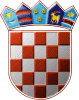                  REPUBLIKA HRVATSKA        OSJEČKO-BARANJSKA ŽUPANIJA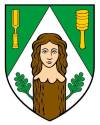 OPĆINA ERNESTINOVO      Općinska načelnica